О внесении изменений в постановление Руководителя Исполнительного комитета Тюлячинского муниципального района от 18.01.2013 года № 14«Об образовании избирательных участков на территории Тюлячинского муниципального района Республики Татарстан»В соответствии с п. 2 статьи 19 Федерального закона от 12 июня 2002 года № 67-ФЗ «Об основных гарантиях избирательных прав и права на участие в референдуме граждан Российской Федерации», в целях уточнения границ избирательных участков,ПОСТАНОВЛЯЮ:1. Внести изменения в постановление Руководителя Исполнительного комитета Тюлячинского муниципального района от 18.01.2013 года № 14 «Об образовании избирательных участков на территории Тюлячинского муниципального района Республики Татарстан» (далее по тексту - постановление) в следующем порядке:Приложениек постановлению РуководителяИсполнительного комитетаТюлячинского муниципальногорайона Республики Татарстанот «18» января 2013 года № 14«1.1. Избирательные участки, расположенные на территории Тюлячинского муниципального района:2. Настоящее постановление вступает в силу с момента подписания.3. Контроль за выполнением настоящего постановления возложить на управляющего делами Исполнительного комитета района Хадиева И.Т.И.о. РуководителяИсполнительного комитета района                                                     Р.Р. НуруллинРЕСПУБЛИКА ТАТАРСТАНРУКОВОДИТЕЛЬ ИСПОЛНИТЕЛЬНОГО КОМИТЕТА ТЮЛЯЧИНСКОГО МУНИЦИПАЛЬНОГО РАЙОНАЛенина ул., д. 46, с. Тюлячи, 422080тел. (факс): (84360) 2-18-67,E-mail: Telache@tatar.ru 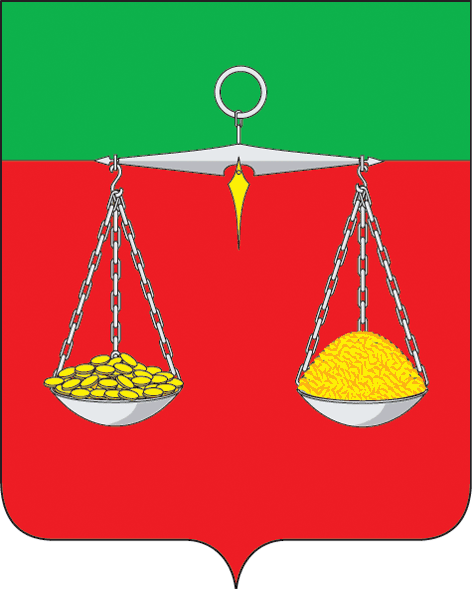 ТАТАРСТАН РЕСПУБЛИКАСЫТЕЛӘЧЕМУНИЦИПАЛЬ РАЙОНЫБАШКАРМА КОМИТЕТЫҖИТӘКЧЕСЕЛенин ур., 46 нчы йорт, Теләче авылы, 422080 тел.(факс): (84360) 2-18-67, E-mail: Telache@tatar.ruОКПО 78702039 ОГРН 1061675000287 ИНН/КПП 1619004274/161901001ОКПО 78702039 ОГРН 1061675000287 ИНН/КПП 1619004274/161901001ОКПО 78702039 ОГРН 1061675000287 ИНН/КПП 1619004274/161901001                                                         БОЕРЫК                  «____»_____________ 2013 г.№ участкаНаименование и адрес избирательного участка Границы избирательного участкаНомер, наименование одномандатного избирательного округа, входящего в территорию избирательного участкаМесто расположения помещения для голосования2668Тюлячинский-1 (422080, Тюлячинский район, с.Тюлячи, ул. Белова, д. 5)с. Тюлячи: ул. Тукая, Мирная, Татарстан, Строителей, Чишма 1, Чишма 2, Овражная, Галеева, Ахмерова, Малая Нагорная, Большая Нагорная, Кооперативная, Чехова, Садовая, 55 лет Победы, Каюма Насыри, Ленина с дома № 2 по № 86 по четной стороне, с дома № 1 по № 69 по нечетной стороне, Полевая, Дальняя, Фатиха Хусни, Белова, Северная, Химиков1. Ахмеровский2. Тукаевский5. Ленинский6. Кооперативный Дом      культуры2669Тюлячинский-2 (422080, Тюлячинский район,   с. Тюлячи,           ул. Школьная,          д. 3)с. Тюлячи: ул. Советская, Луговая, Гоголя, Пионерская, Кирова, Пушкина, Партизанская, Школьная, Дуслык, Солнечная, Новая, Светлая, Учительская, Магистральная, Туфана Миннуллина, Яхия Абдуллина, Октябрьская, Ксенофонтова3. Школьный4. СоветскийСредняя школа2670Тюлячинский-3 (422080, Тюлячинский район,   с. Тюлячи, ул. Ленина, д. 82)с. Тюлячи: ул. Ворошилова, Энергетиков, Ленина с дома      № 88 по № 140 по четной стороне, с дома № 75 по № 121 по нечетной стороне, Мусы Джалиля с дома № 4 по № 40 по четной стороне, Молодежная с дома № 1 по № 49 по нечетной стороне, с дома № 12 по № 50 по четной стороне, Елабужская, Кленовая, 65 лет Победы;д. Комаровка7. Ворошиловский8. Гагаринский9. МолодежныйВетеринарное объединение2671Ачинский(422080, Тюлячинский район,   д. Ачи, ул. Ленина, д. 31)с. Тюлячи: ул. Мусы Джалиля с дома № 1 по № 31 по нечетной стороне, Молодежная с дома № 2 по № 10 по четной стороне;д. Ачи;д. Екатериновка10. Ачинский Сельский клуб2672Большемешский (422088, Тюлячинский район,   c. Большая Меша, ул. Школьная,     д. 2)с. Большая Меша;с. Большие Савруши;д. Нижние Савруши;д. Сосновый Мыс1. Чистопольский2. Мирный3. Тукаевский4. Ленинский5. Школьный6. Родниковый7. Сайдашевский Дом культуры2673Айдаровский (422095, Тюлячинский район,   д. Айдарово,       ул. Ленина, д. 34)д. Айдарово: ул. Ленина, Гагарина с дома № 5 по № 15, Тукая с дома № 5 по № 301. Айдаровский 2. Ленинский 3. Гагаринский 4. Тукаевский Дом культуры2674Субашский (422095, Тюлячинский район,   c. Субаш, ул. Ленина, д. 25)д. Айдарово: ул. Тукая с дома    № 1 по № 4, Гагарина с дома № 1 по № 4;с. Субаш;д. Гороховое Поле5. Субашский 6. Татарстанский 7. Джалиловский Начальная школа2675Баландышский (422098, Тюлячинский район,   c. Баландыш,     ул. Ленина, д. 2)с. Баландыш;д. Средняя Меша1. Московский 2. Комсомольский 3. Кировский 4. Гагаринский 5. Куйбышевский 6. Ленинский 7. Молодежный Сельский Дом      культуры2676Старозюринский (422091, Тюлячинский район,   c. Старые Зюри, ул. Школьная,     д. 1А)с. Старые Зюри;д. Алан-Зюри;д. Большие Тюлязи1. Центральный 2. Луговой 3. Речной 4. Школьный5. Хайруллинский6. ТюлязинскийСельский Домкультуры2677Узякский-1 (422092, Тюлячинский район, пос. Узяк, ул. Татарстан, д. 4)пос. Узяк: ул. Галиева, Ленина с дома № 2 по № 10 по четной стороне, дома № 9, № 20, Татарстан, Хафизова, Южная;с. Сауш: ул. Багавиева, Тукая с дома № 47 по № 55;д. Алга;пос. Петровский1. Галиевский3. Ленинский6. ТатарстанскийСельский Дом культуры2678Узякский-2 (422092, Тюлячинский район, пос. Узяк, ул. Каримова, д. 1)пос. Узяк: ул. Аухадиевой, Каримовой, Ленина с дома № 1 по № 5 по нечетной стороне, с дома № 11 по № 19, с дома № 22 по   № 35, Молодежная, Макарова, Шакирова, Хазиева, Тукая, Дударя, Луговая2. Молодежный4. Луговой5. ШакировскийСредняя школа2679Шармашинский (422092, Тюлячинский район,   с. Шармаши, ул. Школьная, д. 43)с. Шармаши;д. Пановая Гора7. Кировский8. ШкольныйСельский клуб2680Саушский(422092, Тюлячинский район,   c. Сауш, ул. Сира-зетдинова, д. 47)с. Сауш: ул. Сиразетдинова, Гарифуллина, Тукая с дома № 1 по № 459. Сиразетдиновский10. ТукаевскийСредняя школа2681Большенырсинский (422094, Тюлячинский район, c. Большие Нырсы, ул. Ленина, д. 25)с. Большие Нырси;д. Малые Нырси;д. Малые Меретяки;с. Карабаян1. Молодежный2. Школьный3. Советский4. Пушкинский5. Центральный6. ЛеснойСельский Дом культуры2682Шадкинский(422096, Тюлячинский район,   с. Шадки, ул. Ленина, д. 2)с. Шадки;д. Верхние Меретяки;д. Большие Меретяки;д. Удельные Меретяки1. Школьный2. Ленинский3. Тукаевский4. Джалиловский5. Сайдашевский6. Бухарский7. МолодежныйСельский Дом культуры2683Аланский(422085, Тюлячинский район, с. Алан, ул. Октябрьская, д. 211)с. Алан;д. Ключище1. Школьный2. Октябрьский3. Пионерский4. Центральный5. КомсомольскийСельский Дом культуры2684Кукчинский (422085, Тюлячинский район,   с. Кукча, ул. Шоссейная, д. 67А)с. Кукча;с. Балыклы6. Кировский7. Ленинский8. Балыклинский9. Шоссейный10. СоветскийСельский Дом культуры2685Большеметескинский (422085, Тюлячинский район,   с. Большие Метески, ул. Фатиха Хусни, д. 56А)с. Большие Метески1. Школьный2. Главный3. Заречный4. Молодежный5. ДжалиловскийСельский Дом культуры2686Ямбулатский (422082, Тюлячинский район,   д. Ямбулат, ул. М. Нагуманова, д. 18)д. Ямбулат;д. Тямти-Метески9. Нагумановский10. РодниковыйСельский клуб2687Верхнеметескинский (422082, Тюлячинский район, пос. Лесной,      ул. Татарстан, д.8)д. Верхние Метески;пос. Лесной6. Центральный7. Новый8. ТатарстанскийСельский клуб2688Малокибякозинский (422080, Тюлячинский район,   с. Малые Кибя-Кози, ул. Малая, д. 10)с. Большие Кибя-Кози;с. Малые Кибя-Кози;с. Казаклар1. Школьный2. Большекибякозинский3. Большекибякозинский-24. Сулеймановский5. Малый6. Подгорный7. НагорныйОсновная школа2689Верхнекибякозинский(422083, Тюлячинский район,   с. Верхние Кибя-Кози, ул. Ленина, д. 31)с. Верхние Кибя-Кози;с. Максабаш: ул. Мирная с дома № 1 по № 20, дома № 30, 30а1. Ленинский2. Гагаринский3. Школьный4. ТукаевскийСельский Дом культуры2690Трюктямтинский (422083, Тюлячинский район,   с. Трюк-Тямти, ул. Центральная, д. 9)с. Трюк-Тямти7. ЦентральныйБиблиотека2691Максабашский (422083, Тюлячинский район,   с. Максабаш, ул. Татарстан, д. 27)с. Максабаш: ул. Газовая, Татарстан, Октябрьская, Кирова, Молодежная, Мирная с дома № 21 по № 28, с дома № 32 по дом     № 445. Татарстанский6. МирныйСельский Дом культуры2692Урумширминский(422091, Тюлячинский район,  д. Урумширма, ул. Верхняя, д.21А)д. Урумширма;д. Кара-Ширма;д. Новые Зюри7. Верхний8. Нижний9.Караширминский10. ПрибрежныйНачальная школа2693Старокарабаянский (422094, Тюлячинский район, д. Старый Карабаян, ул. Пушкина, д. 10)д. Ст. Карабаян;д. Тямти7. ГагаринскийБиблиотека2694Абдинский(422084, Тюлячинский район,   с. Абди,             ул. Школьная, д. 1с. Абди;д. Тактамыш: ул. Луговая1. Школьный2. Ленинский3.Ксенофонтовский4. Октябрьский5. ЛеснойСредняя школа2695Тактамышский (422084, Тюлячинский район,  д. Тактамыш, ул. Школьная, д.3)д. Тактамыш: ул. Кирова, Школьная, Мусы Джалиля6. Кировский7. ДжалиловскийЗдание ФАП